AGENDA DELEGATION APF DE LA SARTHE (activités, ateliers, sorties, réunions, manifestations …)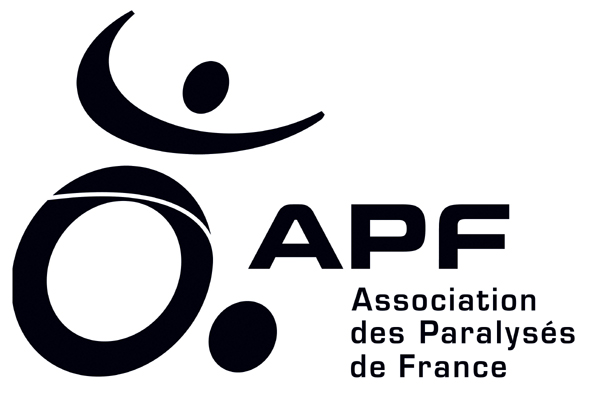 1er semestre (janvier à juin) 2013						1er semestre (janvier à juin) 2013Transport : pensez à réserver Mobili’TIS ou le minibus de la SETRAM en même temps		*  Cochez la case, joignez votre règlement le cas échéant.                    que vous faites votre inscription, au risque de ne pas avoir votre transport !!!	    Certaines activités sont majorées du coût des accompagnateurs et du transport APF    												      (4 € aller-retour ou frais d’autoroute selon trajet).(Suite)		1er semestre (janvier à juin) 2013						1er semestre (janvier à juin) 2013Transport : pensez à réserver Mobili’TIS ou le minibus de la SETRAM en même temps		*  Cochez la case, joignez votre règlement le cas échéant.                    que vous faites votre inscription, au risque de ne pas avoir votre transport !!!	    Certaines activités sont majorées du coût des accompagnateurs et du transport APF    												      (4 € aller-retour ou frais d’autoroute selon trajet).(Suite)			 1er semestre (janvier à juin) 2013					   1er semestre (janvier à juin) 2013 Merci de bien vouloir nous retourner la partie à découper pour vous inscrire (conservez précieusement le tableau ci-dessous pour ne pas oublier les dates et informations utiles !) Merci de bien vouloir nous retourner la partie à découper pour vous inscrire (conservez précieusement le tableau ci-dessous pour ne pas oublier les dates et informations utiles !) Merci de bien vouloir nous retourner la partie à découper pour vous inscrire (conservez précieusement le tableau ci-dessous pour ne pas oublier les dates et informations utiles !) Merci de bien vouloir nous retourner la partie à découper pour vous inscrire (conservez précieusement le tableau ci-dessous pour ne pas oublier les dates et informations utiles !) Merci de bien vouloir nous retourner la partie à découper pour vous inscrire (conservez précieusement le tableau ci-dessous pour ne pas oublier les dates et informations utiles !) Merci de bien vouloir nous retourner la partie à découper pour vous inscrire (conservez précieusement le tableau ci-dessous pour ne pas oublier les dates et informations utiles !)NOM : ……………………… Prénom : …………. : ……………………DATEHorairesACTIVITELieu de rendez-vousTARIFCHOIXACTIVITEINSCRIPTION *(règlement à l’ordre de l’APF)Lundi7 janvier14 h 3017 h 00Atelier mémoireSalleEdith Piaf-Atelier mémoire – Lundi 7 janvierMardi8 janvier14 h 3016 h 30Groupe d’échanges SEPDélégation-Groupe d’échanges SEP – Mardi 8 janvierMercredi9 janvier14 h 3016 h 30Atelier créationSalle des Ardrières-Atelier création – Mercredi 9 janvierMardi22 janvier14 h 0016 h 30Rencontre avecles nouveaux adhérentsSalle Pierre PerretRue Averroès au MansTramway, arrêt Cadran-ÉpineBus 18, arrêt Épine-Rencontre avec les nouveaux adhérents -Mardi 22 janvierMercredi23 janvier14 h 3016 h 30Atelier créationSalle des Ardrières-Atelier création – Mercredi 23 janvierJeudi24 janvier14 h 3016 h 30APF CaféGalette des roisSalleEdith Piaf-APF Café « galette des rois » - Jeudi 24 janvier Mercredi30 janvier14 h 3017 h 00Bowlingau Speedpark de St-SaturninRdV sur placeZAC des portes de l’Océane15 €Bowling au Speedpark de St-Saturnin -Mercredi 30 janvierLundi4 février14 h 3016 h 30Atelier mémoireSalleEdith Piaf-Atelier mémoire – Lundi 4 févrierMardi5 février14 h 3016 h 30Groupe d’échangesSclérose en plaquesDélégation-Groupe d’échanges SEP – Mardi 5 févrierMercredi6 février14 h 3016 h 30Atelier créationSalle des Ardrières-Atelier Création – Mercredi 6 févrierJeudi7 février13 h 0018 h 00Caravane de l’accessibilitéà St-CalaisDélégation-Caravane de l’accessibilité – Jeudi 7 févrierMardi12 février14 h 0017 h 00Opération« baromètre de l’accessibilité »Place de la République au Mans-Opération « baromètre de l’accessibilité »Mardi19 février10 h 0017 h 30Musée des arts et de la dentelle(Alençon) – Repas au FlunchParking de l’Intermarché Beauregard (rte d’Alençon)30 €Musée des arts et de la dentelle – Mardi 19 février Mercredi20 février14 h 3016 h 30Atelier créationSalle des Ardrières-Atelier création – Mercredi 20 févrierJeudi21 février14 h 3016 h 30APF CaféSalle Edith Piaf-APF Café – Jeudi 21 févrierMerci de bien vouloir nous retourner la partie à découper pour vous inscrire (conservez précieusement le tableau ci-dessous pour ne pas oublier les dates et informations utiles !)Merci de bien vouloir nous retourner la partie à découper pour vous inscrire (conservez précieusement le tableau ci-dessous pour ne pas oublier les dates et informations utiles !)Merci de bien vouloir nous retourner la partie à découper pour vous inscrire (conservez précieusement le tableau ci-dessous pour ne pas oublier les dates et informations utiles !)Merci de bien vouloir nous retourner la partie à découper pour vous inscrire (conservez précieusement le tableau ci-dessous pour ne pas oublier les dates et informations utiles !)Merci de bien vouloir nous retourner la partie à découper pour vous inscrire (conservez précieusement le tableau ci-dessous pour ne pas oublier les dates et informations utiles !)Merci de bien vouloir nous retourner la partie à découper pour vous inscrire (conservez précieusement le tableau ci-dessous pour ne pas oublier les dates et informations utiles !)NOM : ……………………… Prénom : …………. : ……………………DATEHorairesACTIVITELieu de rendez-vousTARIFCHOIXACTIVITEINSCRIPTION *(règlement à l’ordre de l’APF)Mardi5 mars14 h 3016 h 30Groupe d’échanges Sclérose en plaquesDélégation-Groupe d’échanges SEP – Mardi 5 marsLundi11 mars14 h 3016 h 30Atelier mémoireSalleEdith Piaf-Atelier mémoire – Lundi 11 marsMercredi13 mars14 h 3016 h 30Atelier créationSalle des Ardrières-Atelier création – Mercredi 13 marsMardi19 mars13 h 0018 h 00Caravane de l’accessibilitéà la Ferté BernardDélégation-Caravane de l’accessibilité – Mardi 19 marsJeudi21 mars14 h 3016 h 30APF Café« Les grandes affaires criminellesde la Sarthe » (avec la gracieuse participation de M. Alain MOREAU, écrivain conférencier)SalleEdith Piaf-APF Café – Jeudi 21 marsMercredi27 mars14 h 3016 h 30Atelier créationSalle des Ardrières-Atelier création – Mercredi 27 marsJeudi28 mars8 h 3017 h 30Biscuiterie de Sablé (matin), faiencerie de Malicorne (Am), restaurantParking de l’Intermarché Beauregard (rte d’Alençon)30 €Musée du Louvre – Jeudi 28 marsMardi2 avril14 h 3016 h 30Groupe d’échanges Sclérose en plaquesDélégation-Assemblée départementale – Samedi 6 avrilJeudi 4 avril10 h 0017 h 00Assemblée départementale(buffet froid)Salle des ArdrièresRue du Happeau10 €Groupe d’échanges SEP – Mardi 4 avrilLundi8 avril14 h 3016 h 30Atelier mémoireSalleEdith Piaf-Atelier mémoire – Lundi 8 avrilMardi9 avril13 h 0018 h 00Caravane de l’accessibilitéà MamersDélégation-Caravane de l’accessibilité – Mardi 9 avrilMercredi10 avril14 h 3016 h 30Atelier créationSalle des Ardrières-Atelier création – Mercredi 10 avrilMardi16 avril9 h 0018 h 30Cadre noir de Saumur(Ecole Nationale d’Equitation)Pique-niqueParking de l’Intermarché Beauregard (rte d’Alençon)30 €Cadre Noir – Mardi 16 avrilJeudi18 avril14 h 3016 h 30APF CaféSalleEdith Piaf-APF Café – Jeudi 18 avrilMerci de bien vouloir nous retourner la partie à découper pour vous inscrire (conservez précieusement le tableau ci-dessous pour ne pas oublier les dates et informations utiles !)Merci de bien vouloir nous retourner la partie à découper pour vous inscrire (conservez précieusement le tableau ci-dessous pour ne pas oublier les dates et informations utiles !)Merci de bien vouloir nous retourner la partie à découper pour vous inscrire (conservez précieusement le tableau ci-dessous pour ne pas oublier les dates et informations utiles !)Merci de bien vouloir nous retourner la partie à découper pour vous inscrire (conservez précieusement le tableau ci-dessous pour ne pas oublier les dates et informations utiles !)Merci de bien vouloir nous retourner la partie à découper pour vous inscrire (conservez précieusement le tableau ci-dessous pour ne pas oublier les dates et informations utiles !)Merci de bien vouloir nous retourner la partie à découper pour vous inscrire (conservez précieusement le tableau ci-dessous pour ne pas oublier les dates et informations utiles !)NOM : ……………………… Prénom : …………. : ……………………DATEHorairesACTIVITELieu de rendez-vousTARIFCHOIXACTIVITEINSCRIPTION *(règlement à l’ordre de l’APF)Mardi7 mai14 h 3016 h 30Groupe d’échangesSclérose en plaquesDélégation-Groupe d’échanges SEP – Mardi 7 maiLundi13 mai14 h 3016 h 30Atelier mémoireSalleEdith PIaf-Atelier mémoire – Lundi 13 maiMardi14 mai13 h 0018 h 00Caravane de l’accessibilitéà Sillé-le-GuillaumeDélégation-Caravane de l’accessibilité – Mardi 14 maiMercredi15 mai14 h 3016 h 30Atelier créationSalle des Ardrières-Atelier création – Mercredi 15 maiJeudi16 mai14 h 3016 h 30APF CaféSalleEdith Piaf-APF Café – Jeudi 16 maiSamedi25 mai10 h 0017 h 00Opération ressources(vente de cakes)A confirmer-Opération ressources – Samedi 25 maiMercredi29 mai14 h 3016 h 30Atelier créationSalle des Ardrières-Atelier création – Mercredi 29 maiJeudi30 mai9 h 3018 h 30Parc animalier de PescherayPique-nique(possibilité d’acheter sur place)Parking de l’Intermarché Beauregard (rte d’Alençon)25 €Pique-nique au parc de Pescheray – Jeudi 30 maiDu lundi 3au dimanche 9 juin9 h 00Séjour de la délégationParking de l’Intermarché Beauregard (rte d’Alençon)Fiche descriptive vous sera adressée au printempsSéjour de la délégation – du 3 au 9 juinMardi4 juin14 h 3016 h 30Groupe d’échangesSclérose en plaquesDélégation-Groupe d’échanges SEP – Mardi 4 juinLundi10 juin14 h 3016 h 30Atelier mémoireSalleEdith Piaf-Atelier mémoire – Lundi 10 juinMardi11 juin13 h 0018 h 00Caravane de l’accessibilitéà Sablé s/SartheDélégation-Caravane de l’accessibilité – Mardi 11 juinMercredi12 juin14 h 3016 h 30Atelier créationSalle des Ardrières-Atelier création – Mercredi 12 juiJeudi20 juin12 h 0016 h 30Barbecueau Bois du Gué Bernisson102 rue de l’Estérel au Mans7 €Barbecue – Jeudi 20 juinMercredi26 juin14 h 3016 h 30Atelier créationSalle des Ardrières-Atelier création – Mercredi 26 juinJeudi27 juin8 h 3018 h 30Journée à la merPique-niqueParking de l’Intermarché Beauregard (rte d’Alençon30 €Journée à la mer – Jeudi 27 juin